«Իրազեկ Քաղաքացիների Միավորում» Խորհրդատվական ՀԿ
“Union of Informed Citizens” consulting NGO«Փաստերի ստուգման հարթակ» Fact investigation platformք. Երևան 0038, Աբելյան փող. 6/1, սենյակ C401         	       6/1 Abelyan str., room C401 Yerevan 0038
 +374 (0) 11 355042,				                                   Fip.am  fiparmenia@gmail.com,                                                                                                                     nellilazaryan@gmail.comԵլից` No Ֆ-37/20ՀՀ Գեղարքունիքի մարզպետ Գնել Սանոսյանին   Տեղեկատվություն ստանալու հարցումՀարգելի պարոն Սանոսյան,
համաձայն 2015թ. փոփոխություններով ՀՀ Սահմանադրության 42-րդ եւ 51-րդ հոդվածի եւ «Տեղեկատվության ազատության մասին» ՀՀ օրենքի 6-րդ և 9-րդ հոդվածների` խնդրում եմ ինձ տրամադրել հետևյալ տեղեկությունը.2014 թվականից ուժի մեջ է  «Սահմանամերձ համայնքներում իրականացվող գործունեությունը հարկերից ազատելու մասին» օրենքը: Հայաստանի կառավարությունը հաստատել է նաև սոցիալական աջակցություն ստացող սահմանամերձ  համայնքների ցանկը, ըստ որի՝ ընդհանուր առմամբ 2 բնակավայր` Ճամբարակ և Վահան, Գեղարքունիքի մարզից է։ Մարզի սահմանամերձ բնակավայրերին տրված արտոնություններից հետո, 2014թ-ից ի վեր քանի՞ ներդրումային ծրագիր է իրակացվել, կոնկրետ ո՞ր բնակավայրերում։ Ի՞նչ ոլորտներում են ներդրումներ եղել և այս տարիների ընթացքում ի՞նչ միտում են ունեցել։ Սահմանամերձ բնակավայրերին տրված արտոնություններից հետո ընդհանուր առմամբ քանի՞ աշխատատեղ է ստեղծվել։Խնդրում եմ տեղեկություն ստանալու հարցումիս պատասխանել օրենքով սահմանված կարգով եւ ժամկետներում:Խնդրում եմ ծանուցումը ուղարկել էլեկտրոնային կամ թղթային տարբերակով:(Պատրաստ եմ վճարել «Տեղեկատվության ազատության մասին» ՀՀ օրենքի 10-րդ հոդվածի 2-րդ կետով նախատեսված սահմանաչափը գերազանցող տեղեկության տրամադրման համար): 

Կանխավ շնորհակալ եմ`

 լրագրող Նելլի Լազարյան  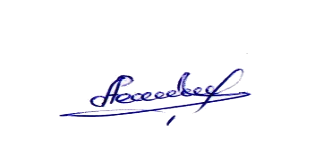 nellilazaryan@gmail.com 077 37 38 3102.10.2020               